Alimentação saudável e sustentável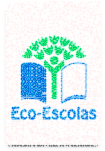 Desafio: Cozinhar em FamíliaDesafio aceite por : Luena 3 anosReceita: Bolo de Laranja saudávelA escola lançou o desafio de cozinhar em família, em tempos de confinamento, uma receita que costumem fazer em casa, e que tenha ingredientes saudáveis. Luena de 3 anos com a sua mãe, aceitaram o desafio, e partilharam connosco a receita do seu bolo de laranja apenas com ingredientes saudáveis.Fica a receita:Ingredientes:2 Laranjas (raspa e sumo)3 colheres de sopa de Mel2 chávenas de farinha de trigo sarraceno ou farinha de aveia4 ovos1 colher de chá de fermento em póPreparação:Batem -se as gemas com o sumo das laranjas, a farinha e as raspas. De seguida junta-se o mel.Batem-se as claras em castelo e junta-se o fermento, em seguida envolvem-se as claras em castelo com a mistura anterior, vai ao forno a 180 graus durante 45 minutos em forma untada com óleo de coco. O desafio foi aceite, o bolo parece bom…e a julgar pelo vídeo também se divertiram…e cá para nós está uma delicia!